PENGARUH GCG, RISIKO KREDIT, DAN KECUKUPAN MODAL TERHADAP PROFITABILITAS PERBANKAN : SEBELUM DAN MASA PANDEMI COVID-19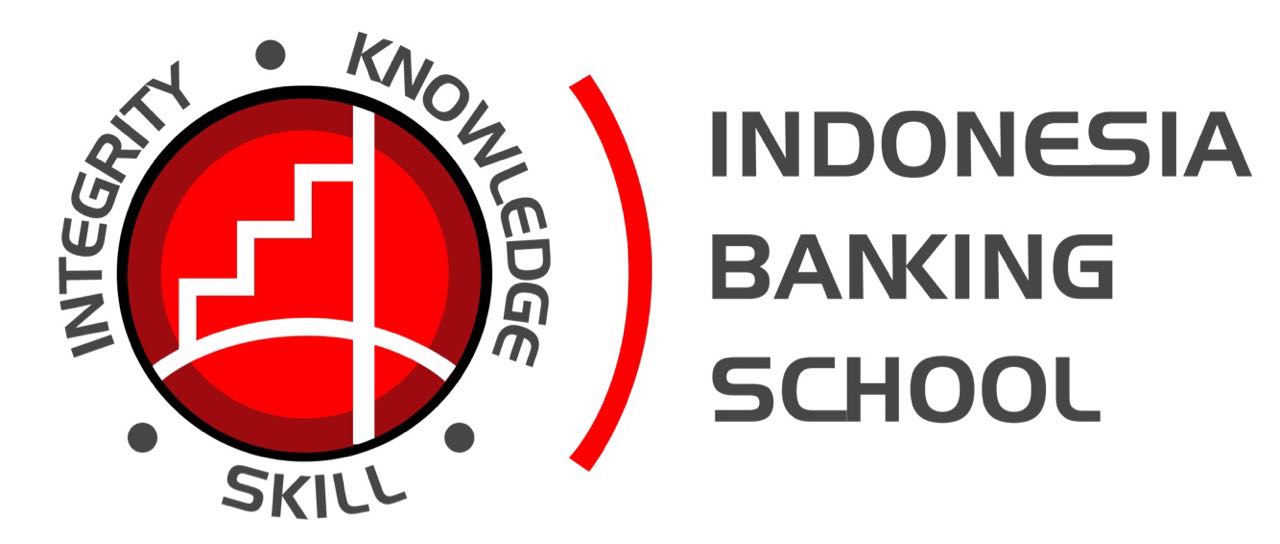 Oleh :Syifa Malona20171112104SKRIPSISEKOLAH TINGGI ILMU EKONOMI INDONESIA BANKING SCHOOL JAKARTA2021PENGARUH GCG, RISIKO KREDIT, DAN KECUKUPAN MODAL TERHADAP PROFITABILITAS PERBANKAN : SEBELUM DAN MASA PANDEMI COVID-19Oleh :Syifa Malona20171112104SKRIPSI Diajukan untuk melengkapi Sebagian Syarat Guna Mencapai Sarjana Ekonomi Program Studi AkuntansiSEKOLAH TINGGI ILMU EKONOMI INDONESIA BANKING SCHOOL JAKARTA2021HALAMAN PERSETUJUAN DOSEN PEMBIMBINGPENGARUH GCG, RISIKO KREDIT, DAN KECUKUPAN MODAL TERHADAP PROFITABILITAS PERBANKAN : SEBELUM DAN MASA PANDEMI COVID-19OlehSyifa Malona20171112104Diterima dan disetujui untuk diajukan dalam Ujian SkripsiJakarta,   September 2021Dosen Pembimbing Skripsi, 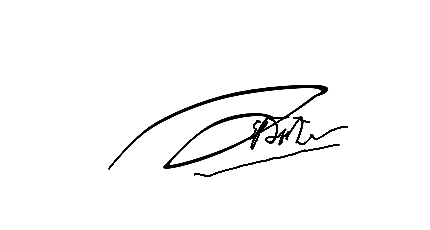 (Dr. Sparta, SE., Ak., ME., CA)KATA PENGANTARPuji dan syukur penulis panjatkan kepada Allah SWT, karena berkat   dan KaruniaNya sehingga penulis dapat menyelesaikan skripsi ini yang berjudul Pengaruh Good Corporate Governance, Risiko Kredit, dan Kecukupan Modal terhadap Profitabilitas Perbankan Indonesia. Skripsi ini merupakan tugas akhir salah satu syarat bagi penulis untuk menyelesaikan Program Sarjana (S1) Jurusan Akuntansi di STIE Indonesia Banking School. Dalam perjalanan penyusunan skripsi ini, penulis selalu mendapatkan dukungan, saran, bimbingan, dan doa dari berbagai pihak sehingga penulis dapat menyelesaikan skripsi ini dengan baik dan tepat waktu. Oleh karena itu, penulis ingin mengucapkan rasa terima kasih   kepada:Allah SWT yang Kasih dan Karunia-Nya selalu menyertai penulis setiap saat.Ibu Dr. Kusumaningtuti S. Soetiono, S.H., L.L.M. selaku Ketua STIE Indonesia Banking SchoolBapak Dr. Sparta, S.E., Ak., ME., CA, selaku Wakil Ketua I Bidang Akademik STIE Indonesia Banking School dan dosen pembimbing Skripsi penulis. Penulis berterima kasih atas setiap bimbingan, arahan serta motivasi yang selalu diberikan kepada penulis selama penyusunan skripsi iniBapak Gatot Sugiono selaku Wakil Ketua II Bidang Administrasi, Keuangan, Umum.Ibu Dr. Nuri Wulandari SE., M.Sc. selaku Wakil Ketua III Bidang Kemahasiswaan, Pemasaran, dan Informasi Teknologi.Ibu Dr. Wiwi Idawati, SE., M.Si., Ak., CA., ACPA selaku Kepala Program Studi Akuntansi STIE Indonesia Banking School. Kedua dosen penguji skripsi saya, Bapak Untoro dan Ibu Nova yang selalu meluangkan waktu, memberikan arahan, serta masukannya kepada penulis selama proses pembuatan skripsi.Seluruh dosen dan staff jajaran STIE Indonesia Banking School yang tidak bisa penulis sebutkan satu per satu, yang telah memberikan ilmu yang sangat berharga bagi penulis untuk menjadi bekal penulis dalam mencapai cita-cita. Kedua orang tua penulis yang sangat hebat, Bapak Abdi Siregar dan Ibu Riznah Batubara. Terima kasih untuk setiap pengorbanan baik yang secara material, kasih sayang, serta doa yang tidak putus-putusnya untuk penulis. Abrizal Siregar, Rissa Katresna Suas, Ibrahim Al – Ghifari, dan Muhammad Imam Farouqi yang selalu mendoakan, mendukung, memotivasi, menemani, dan menghibur dengan canda guraunya. Annisa Ameliawati yang selalu membantu dan tidak pernah lelah menemani dan menyemangati selama proses pembuatan skripsi.Refi, Gita, Devita, Rikeliani, Raisah, Maria, Refa yang selalu memberikan semangat, motivasi, serta kebahagiaan selama masa perkuliahan.Septiani, Monic, Febi, dan Syifa yang selalu menghibur, menemani, dan mengingatkan selama masa perkuliahanKamela Ezam Qiyami, yang selalu siap sedia menemani dan menghibur penulis.Seluruh Team Generation Girl, yang selalu memberikan motivasi agar penulis bisa  selalu berkembang menjadi seseorang yang lebih baik lagi kedepannya. Penulis menyadari bahwa dalam penulisan skripsi ini masih banyak yang kurang dan masih banyak yang harus dikembangkan. Oleh karena itu penulis mengharapkan saran dan kritik yang dapat membangun dari berbagai pihak demi perbaikan yang semakin baik di masa yang akan datang. Akhir kata semoga skripsi ini dapat bermanfaat bagi pembaca, penulis sendiri, institusi pendidikan, dan masyarakat luas.DAFTAR ISIDAFTAR GAMBARGambar 2. 1 Kerangka Pemikiran	27Gambar 4. 1 Hasil Uji Normalitas Persamaan Penelitian 1	52Gambar 4. 2 Hasil Uji Normalitas Persamaan Penelitian 2	53DAFTAR TABELTabel 1. 1 Perbandingan ROA, NPL, dan CAR	2Tabel 2. 1 Kriteria Penilaian Peringkat ROA	17Tabel 2. 2 Penelitian Terdahulu	24Tabel 2. 3 Kerangka Pemikiran	27Tabel 3. 1 Kriteria Penilaian Peringkat GCG	34Tabel 3. 2 Operasional Variabel	37Tabel 3. 3 Uji Durbin - Watson	41Tabel 4. 1 Kriteria Pemilihan Sampel Persamaan Penelitian 1	45Tabel 4. 2 Kriteria Pemilihan Sampel Persamaan Penelitian 2	46Tabel 4. 3 Hasil Statistik Deskriptif	47Tabel 4. 4 Hasil Uji Chow	50Tabel 4. 5 Hasil Uji Hausman	51Tabel 4. 6 Hasil Uji Multikolinearitas	54Tabel 4. 7 Hasil Uji Heteroskedastisitas	55Tabel 4. 8 Hasil Uji Heteroskedastisitas Persamaan Penelitian 2	55Tabel 4. 9 Hasil Uji Autokorelasi	56Tabel 4. 10 Hasil Uji Autokorelasi Persamaan Penelitian 2	57Tabel 4. 11 Hasil Analisis Persamaan Penelitian 1	58Tabel 4. 12 Hasil Analisis Persamaan Penelitian 2	59DAFTAR LAMPIRANLampiran 1 Daftar Perusahaan Yang Menjadi Sampel Penelitian	79Lampiran 2 Hasil Uji Statistik Deskriptif Penelitian Persamaan 1	80Lampiran 3 Hasil Uji Statistik Deskriptif Persamaan Penelitian 2	80Lampiran 4 Hasil Uji Chow Persamaan Penelitian 1	81Lampiran 5 Hasil Uji Chow Persamaan Penelitian 1	81Lampiran 6 Hasil Uji Hausman Persamaan Penelitian 1	82Lampiran 7 Hasil Uji Hasuman Persamaan Penelitian 2	83Lampiran 8 Hasil Uji Normalitas Persamaan Penelitian 1	84Lampiran 9 Hasil Uji Normalitas Persamaan Penelitian 2	84Lampiran 10 Hasil Uji Multikolinieritas Persamaan Penelitian 1	85Lampiran 11 Hasil Uji Multikolinieritas Persamaan Penelitian 1	85Lampiran 12 Hasil Uji Heteroskedastisitas Persamaan Penelitian 1	85Lampiran 13 Hasil Uji Heteroskedastisitas Persamaan Penelitian 2	86Lampiran 14 Hasil Uji Persamaan Penelitian 1	86Lampiran 15 Hasil Uji Persamaan Penelitian 2	87BAB 1PENDAHULUAN1.1 Latar BelakangPembangunan nasional pada bidang ekonomi saat ini menjadi salah satu cara untuk menciptakan masyarakat yang adil dan makmur. Salah satu jasa sektor yang memiliki peran penting dalam pembangunan nasional ini adalah jasa perbankan. Hal ini mengingat fungsi perbankan sebagai lembaga intermediasi yang memegang peranan penting dalam pertumbuhan stabilitas ekonomi. Terdapat dua peran utama bank yakni berkaitan dengan lembaga kepercayaan (agent of trust) dan sebagai agen pembangunan (agent of development) dalam perekonomian. Menjalankan fungsinya sebagai agen kepercayaan maka dari itu sebagai sebuah lembaga intermediasi, bank diberikan tuntutan untuk dapat bisa memberikan image atau kondisi yang selalu positif dan sehat, karena jika sedikit saja menimbulkan keraguan dari nasabah atau masyarakat, dampaknya akan kehilangan kepercayaan dari masyarakat pada bank tersebut, serta dapat memberikan efek buruk pada kestabilan perbankan tersebut. Dalam peninjauan kinerja keuangan pada sebuah perbankan dapat dilihat melalui profitabilitas.Indikator yang paling tepat dalam pengukuran kinerja sebuah bank ialah Profitabilitas (Djumahir & Ratnawati, 2013). Dalam melihat angka profitabilitas pada sebuah analisis laporan keuangan dapat dilihat dari Return on Asset (ROA) dimana ROA memfokuskan pada kemampuan perusahaan untuk memperoleh sebuah laba. Selain ROA juga dapat dilihat dari Return on Equity (ROE)  dimana ROE adalah kemampuan perusahaan dalam menghasilkan laba bersih dengan menggunakan modal sendiri dan menghasilkan laba bersih yang tersedia bagi pemilik atau investor.Tabel 1. 1Perbandingan ROA, NPL, dan CAR  (Sumber : data dari idx.co.id)Mengacu pada data tabel diatas terlihat penurunan profitabilitas pada perbankan yang terjadi di tahun 2019 – 2020 serta kenaikan Risiko Kredit, diketahui faktornya bisa terjadi karena adanya Coronavirus Disease 2019 atau disebut Covid-19 dimana penyakit ini ialah penyakit menular yang menyebabkan penyakit pada paru – paru yang serius. Pandemi Covid-19 ini bukan hanya dirasakan oleh Indonesia saja namun juga oleh seluruh dunia, dimana virus ini pertama di temukan di Tiongkok pada 2019. Perkembangan ekonomi dunia sangat terdampak karena Covid-19 ini, hal ini dapat dirasakan melihat penurunan konsumsi daya beli masyarakat, penurunan kinerja perusahaan, penurunan eksistensi UMKM, dan sebagainya. Masalah pada risiko kredit juga dapat membuat kekhawatiran pada suatu bank, risiko kredit dapat terjadi akibat ketidakmampuan nasabah dalam membayar kewajibannya pada jangka waktu yang telah ditentukan dalam perjanjian pemberian kredit oleh pihak Bank kepada nasabah. Seperti pembayaran pokok pinjaman, pembayaran bunga dan lain-lain yang tidak sesuai dengan jangka waktu yang telah ditetapkan, apabila tidak dikelola dengan baik hal ini akan mengkhawatirkan bagi pendapatan bank yang berakibat pada turunnya profitabilitas. Selain itu semakin tinggi nilai risiko kredit maka akan berpengaruh juga terhadap kenaikan biaya cadangan penghapusan kredit dan hal ini menyebabkan tingkat keuntungan bank akan mengalami penurunan. Hasil penelitian yang dilakukan oleh (Agustini et al., 2017), (Suhita & Mas’ud, 2016), (Muhamad Ibadil M & Haryanto, 2014) , dan (Djumahir & Ratnawati, 2013) mengenai pengaruh Non Performing Loan (NPL) menunjukkan bahwa Risiko Kredit berpengaruh negatif terhadap Profitabilitas. Sedangkan penelitian yang dilakukan oleh (Santosa, 2012) memperlihatkan hasil yang berbeda yakni Risiko Kredit tidak berpengaruh terhadap Profitabilitas. Dalam sebuah laporan keuangan perbankan yang dikeluarkan oleh Bank Indonesia juga terdapat perencanaan jumlah dana yang akan dihimpun serta upaya yang dapat menjaga kesehatan bank. Kecukupan modal juga dianggap salah satu penentu internal kinerja suatu bank, maka dari itu upaya dalam pemenuhan tingkat kecukupan modal juga dianggap perlu diperhatikan karena tingkat kecukupan modal ini akan menggambarkan kemampuan bank dalam menanggung risiko kerugian yang dapat saja timbul. Tingkat modal yang tinggi juga dapat meningkatkan cadangan kas yang dapat digunakan dalam hal memperluas pembiayaan, memperluas fasilitas dan jaringan kantor yang semakin baik, sehingga dapat membuka peluang juga untuk kenaikan profitabilitas sebuah bank. Likuiditas perbankan akan terjadi penguatan, ketika dana yang dimiliki oleh sebuah perbankan berada di posisi yang baik atau aman (Irham Fahmi, 2014). Hasil penelitian mengenai pengaruh Kecukupan Modal terhadap Return On Asset (ROA) menunjukkan hasil yang berbeda - beda. Penelitian (Agustini et al., 2017), dan (Nugrahanti et al., 2018) menunjukkan bahwa Kecukupan Modal berpengaruh positif terhadap Profitabilitas. Penelitian yang dilakukan (Krisnawati :2014) menunjukkan Kecukupan Modal berpengaruh negatif terhadap Profitabilitas. Sedangkan pada penelitian (Suhita & Mas’ud, 2016) menunjukkan hasil bahwa Kecukupan Modal tidak berpengaruh terhadap Profitabilitas. Ada beberapa kajian maupun penelitian yang menyatakan bahwa Good Corporate Governance dapat juga menjadi salah satu indikator yang mempengaruhi tinggi rendahnya profitabilitas. Salah satu penyebab terjadinya kenaikan pada suatu kinerja perusahaan adalah GCG perusahaan yang baik (Sparta, 2020).  Good Corporate Governance (GCG) merupakan seperangkat system yang berperan dalam mengatur, menjaga, dan menghindari bank dari segala risiko – risiok yang mungkin terjadi di masa depan. Semakin baik penerapan GCG maka akan meningkatkan kemampuan perusahaan dalam menghasilkan laba yang dalam hal ini diukur dengan ROA (Tjondro & Wilopo, 2011).Menurut (Pratiwi & I.Kt.Suryanawa, 2014) pada forum for Good Corporate Governance 2002 dijelaskan bahwa tujuan dari penerapan GCG ini ialah pengoptimalan tingkat profitabilitas semua pihak pada  jangka waktu yang panjang. Maka dari hal itu diharapkan penerapan GCG di Indonesia saat ini dilakukan secara maksimal. Melansir pada berita yang beredar di tahun 2019 mengenai keadaan tata kelola perusahaan yang baik (Good Corporate Governance) yang ada di Indonesia masih lemah. Indonesia pada tahun 2019 hanya memiliki 5 perusahaan yang masuk dalam kategori penerapan GCG yang baik, dan 3 diantaranya ialah sektor perbankan, sementara itu bank yang lainnya masih dalam tahap pengimplementasian di level yang menengah. Salah satu perbankan yang menerapkan GCG dengan baik ialah Bank Rakyat Indonesia (BRI) dimana BRI dianggap dapat memberikan efek pada profitabilitas yang dapat terus tumbuh positif dan suistanable.Perbankan Nasional wajib menerapkan GCG sejak Bank Indonesia menerbitkan Peraturan  Bank Indonesia (PBI) Nomor 8/4/PBI/2006 tentang pelaksaan Good Corporate Governance pada Bank Umum sebagaimana telah diubah dengan 8/14/PBI/2006 dan Surat Edaran Bank Indonesia nomor 9/12/DPNP tentang pelaksanaan Good Corporate Governance bagi bank umum. Kemudian sejak 2016 peraturan terkait penerapan GCG mengacu pada Peraturan Otoritas Jasa Keuangan (POJK) Nomor 55/POJK/2016. Rangkaian aktivitas penerapan GCG ini salah satunya dilakukan melalui self assessment yang menggunakan prinsip transparansi, akuntabilitas, independensi, responsibilitas, dan fairness, setidaknya ini dilakukan dalam 1 tahun sekali. Perbankan dinilai masih lemah dalam banyak aspek GCG, seperti hal nya  hak pemegang saham, perlakuan adil terhadap pemegang saham, pengungkapan serta transparansi, dan juga tanggung jawab dewan. Hal ini menyebabkan kekhwatiran karena perbankan adalah badan usaha yang berkontribusi dalam pengelolaan uang masyarakat, sehingga setiap pengelolaannya harus mendapatkan kepercayaan menyeluruh dari masyarakat. Penelitian mengenai pengaruh GCG terhadap Perofitabilitas dilakukan oleh (Tjondro & Wilopo, 2011) dan (Suhita & Mas’ud, 2016) membuktikan bahwa GCG berpengaruh positif terhadap ROA. Hasil penelitian (Krisnawati : 2014) diketahui GCG memiliki pengaruh negatif terhadap ROA. Sedangkan pada penelitian (Madri & Mertha, 2015) menunjukkan bahwa GCG tidak berpengaruh terhadap ROA.Dapat disimpulkan pada penjelasan diatas bahwa adanya kesenjangan (gap) terhadap penelitian – penelitian sebelumnya, sehingga penulis terdorong untuk melakukan penelitian mengenai pengaruh GCG, risiko kredit, dan kecukupan modal terhadap profitabilitas bank dengan penggunaan data yang lebih terbaru. Data yang digunakan sebagai sampel dari penelitian ini adalah laporan tahunan 2016 - 2020 dari Bank yang terdaftar di Bursa Efek Indonesia. Perbankan digunakan sebagi sampel karena sektor perbankan merupakan salah satu indikator pertumbuhan ekonomi di Indonesia. Sementara itu, tahun sampel penelitian yang dimulai dari tahun 2016 hingga 2020 dipilih agar memberikan data terbaru terkait laporan keuangan. Penelitian ini merupakan modifikasi dari penelitian (Herlina et al., 2016)  Kontribusi penelitian ini ialah adanya penambahan variabel independent yaitu Good Corporate Governance, Kecukupan Modal, dan juga variabel dummy Pandemi Covid-19, perbedaan juga terlihat pada sampel yang digunakan pada penulis kali ini yaitu perbankan yang sudah listed di Bursa Efek Indonesia pada tahun 2016 – 2020.1.2 Ruang Lingkup MasalahDalam melakukan fokus pada pembahasan yang diteliti maka peneliti pada kali ini memberikan batasan – matasan masalah yang dapat diidentifikasi atau dijadikan sampel uji pada penelitian ini, berikut beberapa Batasan yang peneliti gunakan :Data – data yang digunakan dalam penelitian ini mencakup sektor perbankan yang sudah terdaftar di Bursa Efek Indonesia pada periode 2016 – 2020.Pada penelitian ini hanya berfokus terhadap pembahasan Good Corporate Governance (GCG), risiko kredit, kecukupan modal terhadap profitabilitas yang mana diproksikan menggunakan ROA (Return of Asset).1.3 Identifikasi MasalahCoronavirus Disease atau disebut Covid19 ialah penyakit menular yang dapat menyebabkan penyakit yang serius pada paru – paru. Kasus Covid-19 ini pertama kali teridentifikasi di Tiongkok pada November 2019, dan langsung tersebar secara cepat. Berdasarkan laporan oleh Organisasi Kesehatan Dunia (WHO), total kasus Covid – 19 yang terkonfirmasi di seluruh dunia mencapai 3.116.398 kasus sampai tanggal 29 April 2020, dan Indonesia ialah negara dengan jumlah kematian terbesar akibat Covid-19 diantara negara ASEAN lainnya, kemudian Filipina dan Malaysia di posisi berikutnya.Pada masa pandemi ini, pemerintah Indonesia memfokuskan kepada tiga titik sektor, dimana terdapat sektor kesehatan, sektor riil, dan juga perbankan. Pandemi  Covid-19 memberikan permasalahan bagi perbankan karena dapat menghasilkan permasalahan dari sektor dunia usaha yang    berpotensi    menimbulkan persoalan   di   sektor   perbankan.   Hal   ini tentu  saja  dapat  terjadi,  karena fungsi sektor perbankan sebagai lebaga intermediasi atau penghubung yang mendukung kebutuhan dana investasi bagi dunia usaha.  Di masa pandemi covid – 19 ini perbankan juga akan menghadapi beberapa kemungkinan risiko, salah satunya risiko kredit yang berpotensi kian meningkat. Maka bank memiliki tugas untuk dapat menjaga kualitas kredit atau Non Performing Loan. Menurut data Statistik Perbankan Indonesia yang dipublikasikan Otoritas Jasa Keuangan (OJK), NPL industri perbankan pada bulan mei tahun 2020 berada di posisi 3% meningkat cukup signifikan dari posisi 2,53% di akhir tahun sebelumnya. Ancaman risiko yang meningkat pada risiko kredit yang diukur dengan NPL perlu diwaspadai oleh pelaku industri perbankan. Semakin tinggi rasio ini maka akan berpengaruh buruk pada kualitas kredit bank yang dapat menyebabkan jumlah kredit bermasalah akan semakin besar dan menyebabkan kerugian, sehingga hal ini dapat memperburuk profitabilitas bank.Kecukupan modal juga merupakan suatu hal yang perlu diperhatikan pada masa pandemi covid – 19 ini. Saat ini Kecukupan Modal yang dilihat dari Capital Adequacy Ratio (CAR) masih terlihat cukup stabil, namun hal ini juga tetap harus diperhatikan mengingat belum terlihatnya ujung dari pandemi covid-19 ini. 1.4 Perumusan MasalahApakah Good Corporate Governance (GCG) berpengaruh positif terhadap profitabilitas perbankan ?Apakah Risiko Kredit berpengaruh negative terhadap profitabilitas perbankan?Apakah Kecukupan Modal berpengaruh positif terhadap profitabilitas perbankan ?Apakah Pandemi Covid-19 berpengaruh terhadap profitabilitas perbankan di Indonesia ?1.5 Tujuan PenelitianSesuai dengan rumusan masalah di atas, adapun tujuan dari penelitian ini adalah :Untuk mengetahui pengaruh Good Corporate Governance (GCG) terhadap profitabilitas perbankan di Indonesia.Untuk mengetahui pengaruh Risiko Kredit terhadap profitabilitas perbankan di Indonesia.Untuk mengetahui pengaruh Kecukupan Modal terhadap profitabilitas perbankan di Indonesia.Untuk mengetahui pengaruh Pandemi Covid 19 terhadap profoitabilitas perbankan di Indonesia.1.6 Manfaat PenelitianAdapun manfaat yang diharapkan dalam penelitian ini adalah sebagai berikut :Bagi Praktisi, diharapkan penelitian ini dapat memberikan kontribusi dalam pemberian informasi terkait pengaruh dari Good Corporate Governance, Risiko Kredit, dan juga Kecukupan Modal, dan dapat dijadikan sumber acuan dalam pengambilan keputusanBagi kepentingan akademik, diharapkan nantinya hasil penelitian ini dapat menambah kepustakaan di bidang akuntansi keuangan, serta menambah referensi serta pengetahuan di kemudian hari.Bagi Peneliti,diharapkan dapat menambah wawasan peneliti mengenai pengaruh Good Corporate Governance (GCG), risiko kredit, serta kecukupan modal terhadap profitabilitas perbankan. Diharapkan juga dapat dijadikan acuan dan bahan pengembangan serta referensi bagi peneliti berikutnya.1.7 Sistematika Penulisan SkripsiUntuk memberikan penjelasan atau pemahaan atas materi yang diperoleh dalam penelitian, maka penulis menyediakan sistematika penulisan sebagai berikut : BAB I  PENDAHULUANBab I berisi latar belakang masalah,identifikasi masalah, rumusan masalah, pembatasan masalah, tujuan penelitian, manfaat penelitian, dan juga sistematika penelitian.BAB II TINJAKAUAN PUSTAKAPada Bab ini menjelaskan hal – hal yang berkaitan dengan obyek tinjauan khusus berdasarkan teori dan pengembangan hipotesis.BAB III METODOLOGI PENELITIANBerisikan penjelasan metode penelitian yang digunakan, sampel yang diambil, kriteria sampel, hingga teknik pengolahan data yang akan dilakukan oleh penulis.BAB IV PEMBAHASANPada bab ini berisikan mengenai deskripsi objek penelitian, analisis datam serta pembahasan yang dilakukan sesuai dengan analisis yang digunakan. BAB V PENUTUPPada bab penutup ini berisikan kesimpulan dari pembahasana atau analisis yang telah dilakukan oleh penulis, serta memuat keterbatasan penelitian dan saran - saran untuk penelitian selanjutnya. DAFTAR PUSTAKAAgustini, N. L. P., Wiagustini, N. L. P., & Purbawangsa, I. B. A. (2017). PENGARUH KECUKUPAN MODAL DAN RISIKO KREDIT TERHADAP PROFITABILITAS: LIKUIDITAS SEBAGAI PEMEDIASI Pada Bank Perkreditan Rakyat di Kabupaten Badung. E-Jurnal Ekonomi Dan Bisnis Universitas Udayana, 6, 2161–2192.Anastasia dan Sparta Sparta (2014), Pengaruh Keefektifan Pengendalian Internal, Persepsi Kesesuaian Kompensasi, Dan Moralitas Individu Terhadap Kecenderungan Kecurangan Akuntansi, Ultima accounting: Jurnal Ilmu Akuntansi, Vol. 6 (1), Page 1-26.Arbi, D. H. M. S. (2013). Lembaga: Perbankan, Keuangan, dan Pembiayaan.Aryani, K. H. (2019). Pengaruh Good Corporate Governance Terhadap Profitabilitas Perbankan Dengan Risiko Kredit Sebagai Variabel Intervening (Pada Perbankan Yang Terdaftar Di Bei Periode 2014-2016). Distribusi - Journal of Management and Business, 7(1), 63–80. https://doi.org/10.29303/distribusi.v7i1.45Basuki, A. T., & Prawoto, N. (2017). Analisis Regresi Dalam Penelitian Ekonomi & Bisnis. Rajawali Press.Christin, A., Tommy, P., & Untu, V. (2018). Pengaruh Risiko Pasar Dan Risiko Kredit Terhadap Profitabilitas Pada Bank Umum Bumn Yang Terdaftar Di Bei Periode 2012-2016. Jurnal EMBA: Jurnal Riset Ekonomi, Manajemen, Bisnis Dan Akuntansi, 6(3), 1338–1347. https://doi.org/10.35794/emba.v6i3.20217Company, P., Jensen, C., & Meckling, H. (1976). THEORY OF THE FIRM : MANAGERIAL BEHAVIOR , AGENCY COSTS AND OWNERSHIP STRUCTURE I . Introduction and summary In this paper WC draw on recent progress in the theory of ( 1 ) property rights , firm . In addition to tying together elements of the theory of e. 3, 305–360.Damayanti, R. P., & Dr.SitiAisjah, SE., MS., CSRS., C. (2017). Ngaruh Kecukupan Modal, Likuiditas, Dan Efisiensi Operasional Terhadap Profitabilitas.Djumahir, E. N. H., & Ratnawati, K. (2013). Alamat Korespondensi: Analisa Rasio Keuangan terhadap Kinerja Bank Umum di Indonesia. Jurnal Aplikasi Manajemen, 11(1), 122–130.Effendi, I., & Hariani, P. (2020). Dampak Covid-19 terhadap Bank Syariah : Impact of Covid-19 on Islamic Banks. EKONOMIKAWAN : Jurnal Ilmu Ekonomi Dan Studi Pembangunan, 20(79), 221–230.Fatah, K. A., & Haryanto, M. (2016). Pengaruh Pengungkapan Corporate Social Responsibility Terhadap Profitabilitas Perusahaan: Studi Empiris Pada Perusahaan Manufaktur Sektor Industri Dasar Dan Kimia Yang Terdaftar Di Bursa Efek Indonesia. Jurnal Ekonomi Dan Bisnis, 10(2), 1–20.Gantino, R. (2016). Pengaruh Corporate Social Responsibility Terhadap Kinerja Keuangan Perusahaan Manufaktur yang Terdaftar di Bursa Efek Indonesia periode 2008-2014. Jurnal Dinamika Akuntansi Dan Bisnis, 3(2), 19–32. https://doi.org/10.24815/jdab.v3i2.5384Gesaputri, I. A. B., & Widanaputra, A. A. G. P. (2019). Pengaruh Kecukupan Modal pada Profitabilitas Dengan Good Corporate Goveranance Sebagai Variabel Pemoderasi. E-Jurnal Akuntansi, 26, 191. https://doi.org/10.24843/eja.2019.v26.i01.p08Gholy, P.A.,& Nadya, P. S. (2020). Putri Alma Gholy 1 ; Prameswara Samofa Nadya. Jurnal Nisbah, 6(2), 108–115.Gujarati, D. (2012). Econometrics by Example. PALGRAVE MACMILLAN.Gujarati, D. N., & Porter, D. C. (2015). Essentials of Essentials of (Vol. 37, Issue March).Hendrawan, Y. P., & Lestari, H. S. (2017). Faktor - Faktor Penentu Profitabilitas Bank Umum Yang Terdaftar Di Bursa Efek Indonesia (Bei). Jurnal Manajemen Dan Pemasaran Jasa, 9(1), 99. https://doi.org/10.25105/jmpj.v9i1.1413Herlina, H., Nugraha, N., & Purnamasari, I. (2016). PENGARUH RISIKO KREDIT TERHADAP PROFITABILITAS (Studi Kasus Pada Bank Umum Swasta Nasional Devisa Tahun 2010-2014). Journal of Business Management Education (JBME), 1(1), 31–38. https://doi.org/10.17509/jbme.v1i1.2276Ilhami, & Thamrin, H. (2021). Analisis Dampak Covid 19 Terhadap Kinerja Keuangan Perbankan Syariah Di Indonesia. Jurnal Tabarru’: Islamic Banking and Finance, 4(1), 37–45. https://doi.org/10.25299/jtb.2021.vol4(1).6068Indonesia, I. B. (2018). Manajemen Resiko 1.Irham Fahmi. (2014). Pengantar Perbankan Teori dan Aplikasi.Joseph, M. T., Edson, G., Manuere, F., Clifford, M., Michael, K., & Kamoyo, M. (2012). Non Performing loans in Commercial Banks : A case of CBZ Bank Limited In Zimbabwe. Interdiscriplinary Journal of Contemporary Research in Business, 4. No 7(1996), 467–488.Madri, N. L. K. P. S., & Mertha, I. M. (2015). PENGARUH PENERAPAN CORPORATE GOVERNANCE, DPK, CAR, DAN NPL, TERHADAP PROFITABILITAS BANK. E-Jurnal Akuntansi Universitas Udayana.Mahrani, M., & Soewarno, N. (2018). The effect of good corporate governance mechanism and corporate social responsibility on financial performance with earnings management as mediating variable. Asian Journal of Accounting Research, 3(1), 41–60. https://doi.org/10.1108/ajar-06-2018-0008Maryana, D., & Widiastuti, W. D. (2020). Pengaruh Risiko Kredit Terhadap Profitabilitas Pada PT. Bank Rakyat Indonesia Tbk Periode 2012-2019. Competitive, 15, 137–143.Muhamad Ibadil M, & Haryanto, A. M. (2014). Analisis Pengaruh Risiko, Tingkat Efisiensi, Dan Good Corporate Governance Terhadap Kinerja Keuangan Perbankan (Pendekatan Beberapa Komponen Metode Risk Based Bank Rating Sebi 13/24/Dpnp/2011). Jurnal Studi Manajemen Organisasi, 11(2), 126–142. https://doi.org/10.14710/jsmo.v11i2.13168Nasution, M., & Setiawan, D. (2007). Pengaruh Corporate Governance Terhadap Manajemen Laba Di Industri Perbankan Indonesia. Simposium Nasional Akuntansi X, Juli, 1–26. http://www.starwoodhotels.com/corporate/about/investor/governance.htmlNugrahanti, P., Tanuatmodjo, H., & Purnamasari, I. (2018). Pengaruh Kecukupan Modal Terhadap Profitabilitas Pada Bank Umum Syariah. Journal of Business Management Education (JBME), 3(3), 136–144. https://doi.org/10.17509/jbme.v3i3.14317Nugroho, L., Utami, W., & Meiwanto Doktoralina, C. (2020). I J E B a Covid-19 and the Potency of Disruption on the Islamic Banking Performance (Indonesia Cases). 1(1). http://ijeba.makarioz.org/Peggy, Y. (2018). Analisis Pengaruh Corporate Governance, Growth dan Banking Competition Terhadap Kinerja Keuangan Bank Pembangunan Daerah Di Indonesia. 20131112044.Pratiwi, N., & I.Kt.Suryanawa. (2014). Pengaruh Good Corporate Governance Dan Corporate Social Responsibility Disclosure Pada Return Saham. E-Jurnal Akuntansi Universitas Udayana, 9(2), 465–475. https://ocs.unud.ac.id/index.php/Akuntansi/article/view/9245Shoaib, A. (2010). Measuring Performance Through Capital Structure: Evidence from Banking Sector of Pakistan. African Journal of Business Management, 5(5), 1871–1879. https://doi.org/10.5897/AJBM10.976Sparta, Sparta. (2017). Analisis Pengaruh Efisiensi Dan Kecukupan Modal Terhadap Kinerja Keuangan Pada Bank Pembangunan Daerah Di Indonesia,  Jurnal Ekonomi Dan Bisnis, vol. 20 (1), page 83–111.Sparta, Sparta. (2020). Dampak Good Corporate Governance Terhadap Kinerja Perbankan: Market Risk Sebagai Intervening, Equity, Vol. 23 (2), page 167-188. https://doi.org/10.34209/equ.v23i2.2073Suhita, M. D., & Mas’ud, I. (2016). Pengaruh Risk Profile, Capital, dan GCG terhadap Profitabilitas Perbankan ( Studi Empiris Pada Bank Umum Konvensional yang terdaftar di BEI periode 2011-2014). Artikel Ilmiah Mahasiswa Fakultas Ekonomi Universitas Jember. http://repository.unej.ac.id/bitstream/handle/123456789/74067/MAYROSA DEWI SUHITA.pdf?sequence=1Tjondro, D., & Wilopo, R. (2011). Pengaruh Good Corporate Governance (Gcg) Terhadap Profitabilitas Dan Kinerja Saham Perusahaan Perbankan Yang Tercatat Di Bursa Efek Indonesia. Journal of Business and Banking, 1(1), 1. https://doi.org/10.14414/jbb.v1i1.148Wiranata, Y. A., & Nugrahanti, Y. W. (2013). Pengaruh Struktur Kepemilikan Terhadap Profitabilitas Perusahaan Manufaktur di Indonesia. Jurnal Akuntansi Dan Keuangan, 15(1), 15–26. https://doi.org/10.9744/jak.15.1.15-26Lampiran 1 Daftar Perusahaan Yang Menjadi Sampel PenelitianLampiran 2 Hasil Uji Statistik Deskriptif Penelitian Persamaan 1 Lampiran 3 Hasil Uji Statistik Deskriptif Persamaan Penelitian 2Lampiran 4 Hasil Uji Chow Persamaan Penelitian 1
Lampiran 5 Hasil Uji Chow Persamaan Penelitian 2Lampiran 6 Hasil Uji Hausman Persamaan Penelitian 1
Lampiran 7 Hasil Uji Hasuman Persamaan Penelitian 2
Lampiran 8 Hasil Uji Normalitas Persamaan Penelitian 1Lampiran 9 Hasil Uji Normalitas Persamaan Penelitian 2Lampiran 10 Hasil Uji Multikolinieritas Persamaan Penelitian 1Lampiran 11 Hasil Uji Multikolinieritas Persamaan Penelitian 2Lampiran 12 Hasil Uji Heteroskedastisitas Persamaan Penelitian 1Lampiran 13 Hasil Uji Heteroskedastisitas Persamaan Penelitian 2
Lampiran 14 Hasil Uji Persamaan Penelitian 1
Lampiran 15 Hasil Uji Persamaan Penelitian 2TahunROA (%)NPL (%)CAR(%)20162.232.9221.520172.452.5923.020182.552.4023.520192.472.5323.020201.643.2823.5NoNama PerusahaanNegara1.Bank Rakyat Indonesia AgroniagaAGRO2.Bank IBK IndonesiaAGRS3.Bank Amar IndonesiaAMAR4.Bank Jago TbkARTO5.Bank MNC InternasionalBABP6.Bank Capital IndonesiaBACA7.Bank Central AsiaBBCA8.Bank Harda InternasionalBBHI9.Bank KB BukopinBBKP10.Bank Mestika DharmaBBMD11.Bank Negara Indonesia BBNI12Bank Rakyat IndonesiaBBRI13.Bank Bisnis InternasionalBBSI14.Bank Tabungan NegaraBBTN15.Bank Neo CommerceBBYB/NEO16.Bank JTrust IndonesiaBCIC17.Bank Danamon IndonesiaBDMN18.Bank Pembangunan Daerah BantenBEKS19.Bank GaneshaBGTG20.Bank Ina PerdanaBINA21.Bank Pembangunan Daerah Jawa Barat dan BantenBJBR22.Bank Pembangunan Daerah Jawa TimurBJTM23.Bank QNB IndonesiaBKSW24.Bank Maspion IndonesiaBMAS25.Bank MandiriBMRI26.Bank Bumi ArthaBNBA27.Bank CIMB NiagaBNGA28.Bank Maybank IndonesiaBNII29.Bank PermataBNLI30.Bank SinarmasBSIM31.Bank of India IndonesiaBSWD32.Bank BTPNBTPN33.Bank Victoria InternasionalBVIC34.Bank Oke IndonesiaDNAR/OKE35.Bank Artha Graha InternasionalINPC36.Bank Mayapada InternasionalMAYA37.Bank China Construction Bank IndonesiaMCOR38.Bank MegaMEGA39.Bank OCBC NISPNISP40.Bank National NobuNOBU41.Bank Pan IndonesiaPNBN42.Bank Woori Saudara Indonesia 1906SDRADate: 08/25/21   Time: 14:27Sample: 2016 2019Sample: 2016 2019ROANPLCARGCG Mean 1.335839 3.432886 24.51953 2.087248 Median 1.490000 2.860000 21.21000 2.000000 Maximum 4.000000 15.75000 98.28000 3.000000 Minimum-3.870000 0.030000 9.010000 1.000000 Std. Dev. 1.430035 2.161476 12.73882 0.418053 Skewness-0.699351 2.127384 2.870383 0.568882 Kurtosis 4.066299 10.53882 13.55938 5.271576 Jarque-Bera 19.20462 465.2327 896.8362 40.07210 Probability 0.000068 0.000000 0.000000 0.000000 Sum 199.0400 511.5000 3653.410 311.0000 Sum Sq. Dev. 302.6602 691.4531 24017.09 25.86577 Observations 149 149 149 149Date: 08/11/21   Time: 21:38Sample: 2019 2020Sample: 2019 2020ROANPLCARGCGDPANDEMI Mean 0.906795 3.574231 26.05218 2.076923 0.500000 Median 0.735000 2.975000 21.97000 2.000000 0.500000 Maximum 4.000000 11.68000 94.63000 3.000000 1.000000 Minimum-4.610000 0.000000 9.010000 1.000000 0.000000 Std. Dev. 1.627475 2.226929 12.92385 0.419314 0.503236 Skewness-0.849803 1.332976 2.511196 0.503556 0.000000 Kurtosis 4.571643 5.296136 12.09208 5.380165 1.000000 Jarque-Bera 17.41585 40.23349 350.6439 21.70825 13.00000 Probability 0.000165 0.000000 0.000000 0.000019 0.001503 Sum 70.73000 278.7900 2032.070 162.0000 39.00000 Sum Sq. Dev. 203.9479 381.8593 12860.99 13.53846 19.50000Observations 78 78 78 78 78Cross-section FCross-section F3.414592(41,123)0.0000Cross-section Chi-squareCross-section Chi-square127.673797410.0000Cross-section fixed effects test equation:Cross-section fixed effects test equation:Cross-section fixed effects test equation:Cross-section fixed effects test equation:Dependent Variable: ROADependent Variable: ROADependent Variable: ROAMethod: Panel Least SquaresMethod: Panel Least SquaresMethod: Panel Least SquaresDate: 08/25/21   Time: 13:57Date: 08/25/21   Time: 13:57Date: 08/25/21   Time: 13:57Sample: 2016 2019Sample: 2016 2019Sample: 2016 2019Periods included: 4Periods included: 4Periods included: 4Cross-sections included: 42Cross-sections included: 42Cross-sections included: 42Total panel (balanced) observations: 168Total panel (balanced) observations: 168Total panel (balanced) observations: 168Total panel (balanced) observations: 168VariableCoefficientStd. Errort-StatisticProb.  C6.3126660.7795918.0974110.0000NPL-0.5593860.071219-7.8544580.0000CAR-0.0436690.009978-4.3764520.0000GCG-1.1649590.360735-3.2294060.0015R-squared0.410317    Mean dependent var    Mean dependent var0.743155Adjusted R-squared0.399530    S.D. dependent var    S.D. dependent var2.669321S.E. of regression2.068457    Akaike info criterion    Akaike info criterion4.315004Sum squared resid701.6764    Schwarz criterion    Schwarz criterion4.389384Log likelihood-358.4604    Hannan-Quinn criter.    Hannan-Quinn criter.4.345191F-statistic38.03849    Durbin-Watson stat    Durbin-Watson stat1.213432Prob(F-statistic)0.000000Redundant Fixed Effects TestsRedundant Fixed Effects TestsRedundant Fixed Effects TestsEquation: UntitledEquation: UntitledEquation: UntitledTest cross-section fixed effectsTest cross-section fixed effectsTest cross-section fixed effectsTest cross-section fixed effectsEffects TestEffects TestStatistic  d.f. Prob. Cross-section FCross-section F4.831130(41,38)0.0000Cross-section Chi-squareCross-section Chi-square153.431793410.0000Cross-section fixed effects test equation:Cross-section fixed effects test equation:Cross-section fixed effects test equation:Cross-section fixed effects test equation:Dependent Variable: ROADependent Variable: ROADependent Variable: ROAMethod: Panel Least SquaresMethod: Panel Least SquaresMethod: Panel Least SquaresDate: 08/11/21   Time: 20:59Date: 08/11/21   Time: 20:59Date: 08/11/21   Time: 20:59Sample: 2019 2020Sample: 2019 2020Sample: 2019 2020Periods included: 2Periods included: 2Periods included: 2Cross-sections included: 42Cross-sections included: 42Cross-sections included: 42Total panel (balanced) observations: 84Total panel (balanced) observations: 84Total panel (balanced) observations: 84Total panel (balanced) observations: 84VariableCoefficientStd. Errort-StatisticProb.  C3.8361751.3196962.9068620.0047NPL-0.1234540.099214-1.2443180.2171CAR-0.0741750.013671-5.4256880.0000GCG-0.3527050.635474-0.5550270.5804DPANDEMI0.0659850.5307710.1243190.9014R-squared0.279230    Mean dependent var    Mean dependent var0.583333Adjusted R-squared0.242735    S.D. dependent var    S.D. dependent var2.783198S.E. of regression2.421965    Akaike info criterion    Akaike info criterion4.664715Sum squared resid463.4074    Schwarz criterion    Schwarz criterion4.809406Log likelihood-190.9180    Hannan-Quinn criter.    Hannan-Quinn criter.4.722879F-statistic7.651253    Durbin-Watson stat    Durbin-Watson stat0.925550Prob(F-statistic)0.000029Correlated Random Effects - Hausman TestCorrelated Random Effects - Hausman TestCorrelated Random Effects - Hausman TestCorrelated Random Effects - Hausman TestEquation: UntitledEquation: UntitledEquation: UntitledTest cross-section random effectsTest cross-section random effectsTest cross-section random effectsTest cross-section random effectsTest SummaryTest SummaryChi-Sq. StatisticChi-Sq. d.f.Prob. Cross-section randomCross-section random9.41890930.0242Cross-section random effects test comparisons:Cross-section random effects test comparisons:Cross-section random effects test comparisons:Cross-section random effects test comparisons:Cross-section random effects test comparisons:VariableFixed  Random Var(Diff.) Prob. NPL-0.467306-0.5137780.0014410.2209CAR-0.067593-0.0563270.0000520.1198GCG-0.386901-0.8623350.1003290.1334Cross-section random effects test equation:Cross-section random effects test equation:Cross-section random effects test equation:Cross-section random effects test equation:Dependent Variable: ROADependent Variable: ROADependent Variable: ROAMethod: Panel Least SquaresMethod: Panel Least SquaresMethod: Panel Least SquaresDate: 08/25/21   Time: 13:58Date: 08/25/21   Time: 13:58Date: 08/25/21   Time: 13:58Sample: 2016 2019Sample: 2016 2019Sample: 2016 2019Periods included: 4Periods included: 4Periods included: 4Cross-sections included: 42Cross-sections included: 42Cross-sections included: 42Total panel (balanced) observations: 168Total panel (balanced) observations: 168Total panel (balanced) observations: 168Total panel (balanced) observations: 168VariableCoefficientStd. Errort-StatisticProb.  C4.9488401.1668104.2413430.0000NPL-0.4673060.078309-5.9674800.0000CAR-0.0675930.012572-5.3765920.0000GCG-0.3869010.497668-0.7774260.4384Effects SpecificationEffects SpecificationCross-section fixed (dummy variables)Cross-section fixed (dummy variables)Cross-section fixed (dummy variables)Cross-section fixed (dummy variables)R-squared0.724215    Mean dependent var    Mean dependent var0.743155Adjusted R-squared0.625560    S.D. dependent var    S.D. dependent var2.669321S.E. of regression1.633398    Akaike info criterion    Akaike info criterion4.043137Sum squared resid328.1626    Schwarz criterion    Schwarz criterion4.879913Log likelihood-294.6235    Hannan-Quinn criter.    Hannan-Quinn criter.4.382741F-statistic7.340893    Durbin-Watson stat    Durbin-Watson stat2.436232Prob(F-statistic)0.000000Correlated Random Effects - Hausman TestCorrelated Random Effects - Hausman TestCorrelated Random Effects - Hausman TestCorrelated Random Effects - Hausman TestEquation: UntitledEquation: UntitledEquation: UntitledTest cross-section random effectsTest cross-section random effectsTest cross-section random effectsTest cross-section random effectsTest SummaryTest SummaryChi-Sq. StatisticChi-Sq. d.f.Prob. Cross-section randomCross-section random13.33805840.0097Cross-section random effects test comparisons:Cross-section random effects test comparisons:Cross-section random effects test comparisons:Cross-section random effects test comparisons:Cross-section random effects test comparisons:VariableFixed  Random Var(Diff.) Prob. NPL0.0318720.0051840.0032580.6401CAR0.002522-0.0501240.0004210.0103GCG0.260475-0.2469570.5714790.5021DPANDEMI-0.1219630.0074060.0036400.0320Cross-section random effects test equation:Cross-section random effects test equation:Cross-section random effects test equation:Cross-section random effects test equation:Dependent Variable: ROADependent Variable: ROADependent Variable: ROAMethod: Panel Least SquaresMethod: Panel Least SquaresMethod: Panel Least SquaresDate: 08/11/21   Time: 20:59Date: 08/11/21   Time: 20:59Date: 08/11/21   Time: 20:59Sample: 2019 2020Sample: 2019 2020Sample: 2019 2020Periods included: 2Periods included: 2Periods included: 2Cross-sections included: 42Cross-sections included: 42Cross-sections included: 42Total panel (balanced) observations: 84Total panel (balanced) observations: 84Total panel (balanced) observations: 84Total panel (balanced) observations: 84VariableCoefficientStd. Errort-StatisticProb.  C-0.0957952.007026-0.0477300.9622NPL0.0318720.0990330.3218350.7493CAR0.0025220.0249630.1010450.9200GCG0.2604750.9885280.2634980.7936DPANDEMI-0.1219630.315579-0.3864720.7013Effects SpecificationEffects SpecificationCross-section fixed (dummy variables)Cross-section fixed (dummy variables)Cross-section fixed (dummy variables)Cross-section fixed (dummy variables)R-squared0.883981    Mean dependent var    Mean dependent var0.583333Adjusted R-squared0.746591    S.D. dependent var    S.D. dependent var2.783198S.E. of regression1.401055    Akaike info criterion    Akaike info criterion3.814336Sum squared resid74.59233    Schwarz criterion    Schwarz criterion5.145498Log likelihood-114.2021    Hannan-Quinn criter.    Hannan-Quinn criter.4.349452F-statistic6.434078    Durbin-Watson stat    Durbin-Watson stat3.906977Prob(F-statistic)0.000000NPLCARGCGNPL 1.000000-0.059338 0.271377CAR-0.059338 1.000000-0.016258GCG 0.271377-0.016258 1.000000NPLCARGCGDPANDEMINPL 1.000000-0.190601 0.212022-0.078745CAR-0.190601 1.000000-0.046068 0.106802GCG 0.212022-0.046068 1.000000 0.061546DPANDEMI-0.078745 0.106802 0.061546 1.000000Dependent Variable: RESABSDependent Variable: RESABSDependent Variable: RESABSMethod: Panel Least SquaresMethod: Panel Least SquaresMethod: Panel Least SquaresDate: 08/25/21   Time: 14:26Date: 08/25/21   Time: 14:26Date: 08/25/21   Time: 14:26Sample: 2016 2019Sample: 2016 2019Sample: 2016 2019Periods included: 4Periods included: 4Periods included: 4Cross-sections included: 38Cross-sections included: 38Cross-sections included: 38Total panel (unbalanced) observations: 149Total panel (unbalanced) observations: 149Total panel (unbalanced) observations: 149Total panel (unbalanced) observations: 149Period SUR (PCSE) standard errors & covariance (d.f. corrected)Period SUR (PCSE) standard errors & covariance (d.f. corrected)Period SUR (PCSE) standard errors & covariance (d.f. corrected)Period SUR (PCSE) standard errors & covariance (d.f. corrected)Period SUR (PCSE) standard errors & covariance (d.f. corrected)VariableCoefficientStd. Errort-StatisticProb.  C0.6115030.3134821.9506790.0537NPL0.0180430.0291270.6194480.5369CAR-0.0033820.004835-0.6996200.4857GCG-0.0263840.143751-0.1835390.8547Effects SpecificationEffects SpecificationCross-section fixed (dummy variables)Cross-section fixed (dummy variables)Cross-section fixed (dummy variables)Cross-section fixed (dummy variables)R-squared0.467249    Mean dependent var    Mean dependent var0.535435Adjusted R-squared0.269934    S.D. dependent var    S.D. dependent var0.488380S.E. of regression0.417291    Akaike info criterion    Akaike info criterion1.318456Sum squared resid18.80626    Schwarz criterion    Schwarz criterion2.145045Log likelihood-57.22498    Hannan-Quinn criter.    Hannan-Quinn criter.1.654286F-statistic2.368033    Durbin-Watson stat    Durbin-Watson stat2.226520Prob(F-statistic)0.000230Dependent Variable: RESABSDependent Variable: RESABSDependent Variable: RESABSMethod: Panel Least SquaresMethod: Panel Least SquaresMethod: Panel Least SquaresDate: 08/11/21   Time: 21:31Date: 08/11/21   Time: 21:31Date: 08/11/21   Time: 21:31Sample: 2019 2020Sample: 2019 2020Sample: 2019 2020Periods included: 2Periods included: 2Periods included: 2Cross-sections included: 39Cross-sections included: 39Cross-sections included: 39Total panel (balanced) observations: 78Total panel (balanced) observations: 78Total panel (balanced) observations: 78Total panel (balanced) observations: 78White period standard errors & covariance (d.f. corrected)White period standard errors & covariance (d.f. corrected)White period standard errors & covariance (d.f. corrected)White period standard errors & covariance (d.f. corrected)White period standard errors & covariance (d.f. corrected)VariableCoefficientStd. Errort-StatisticProb.  C0.7470933.75E-141.99E+130.0000NPL3.73E-152.42E-151.5441050.1316CAR3.02E-162.92E-161.0338790.3083GCG-3.08E-141.78E-14-1.7274350.0929DPANDEMI2.25E-153.13E-150.7173220.4779Effects SpecificationEffects SpecificationCross-section fixed (dummy variables)Cross-section fixed (dummy variables)Cross-section fixed (dummy variables)Cross-section fixed (dummy variables)R-squared1.000000    Mean dependent var    Mean dependent var0.747093Adjusted R-squared1.000000    S.D. dependent var    S.D. dependent var0.679927S.E. of regression1.11E-14    Akaike info criterion    Akaike info criterion-61.13153Sum squared resid4.28E-27    Schwarz criterion    Schwarz criterion-59.83232Log likelihood2427.130    Hannan-Quinn criter.    Hannan-Quinn criter.-60.61144F-statistic6.93E+27    Durbin-Watson stat    Durbin-Watson stat3.899888Prob(F-statistic)0.000000Dependent Variable: ROADependent Variable: ROADependent Variable: ROAMethod: Panel Least SquaresMethod: Panel Least SquaresMethod: Panel Least SquaresDate: 08/25/21   Time: 14:27Date: 08/25/21   Time: 14:27Date: 08/25/21   Time: 14:27Sample: 2016 2019Sample: 2016 2019Sample: 2016 2019Periods included: 4Periods included: 4Periods included: 4Cross-sections included: 38Cross-sections included: 38Cross-sections included: 38Total panel (unbalanced) observations: 149Total panel (unbalanced) observations: 149Total panel (unbalanced) observations: 149Total panel (unbalanced) observations: 149VariableCoefficientStd. Errort-StatisticProb.  C3.8885980.4845128.0258010.0000NPL-0.3535110.044248-7.9892510.0000CAR0.0182560.0073742.4758240.0148GCG-0.8560700.220267-3.8865060.0002Effects SpecificationEffects SpecificationCross-section fixed (dummy variables)Cross-section fixed (dummy variables)Cross-section fixed (dummy variables)Cross-section fixed (dummy variables)R-squared0.780046    Mean dependent var    Mean dependent var1.335839Adjusted R-squared0.698581    S.D. dependent var    S.D. dependent var1.430035S.E. of regression0.785113    Akaike info criterion    Akaike info criterion2.582542Sum squared resid66.57144    Schwarz criterion    Schwarz criterion3.409131Log likelihood-151.3994    Hannan-Quinn criter.    Hannan-Quinn criter.2.918372F-statistic9.575272    Durbin-Watson stat    Durbin-Watson stat1.899352Prob(F-statistic)0.000000Dependent Variable: ROADependent Variable: ROADependent Variable: ROAMethod: Panel Least SquaresMethod: Panel Least SquaresMethod: Panel Least SquaresDate: 08/11/21   Time: 21:34Date: 08/11/21   Time: 21:34Date: 08/11/21   Time: 21:34Sample: 2019 2020Sample: 2019 2020Sample: 2019 2020Periods included: 2Periods included: 2Periods included: 2Cross-sections included: 39Cross-sections included: 39Cross-sections included: 39Total panel (balanced) observations: 78Total panel (balanced) observations: 78Total panel (balanced) observations: 78Total panel (balanced) observations: 78VariableCoefficientStd. Errort-StatisticProb.  C4.1825710.8699304.8079400.0000NPL-0.3818330.069973-5.4569030.0000CAR0.0623780.0147764.2216480.0002GCG-1.5665300.360825-4.3415170.0001DPANDEMI-0.5650940.164858-3.4277610.0016Effects SpecificationEffects SpecificationCross-section fixed (dummy variables)Cross-section fixed (dummy variables)Cross-section fixed (dummy variables)Cross-section fixed (dummy variables)R-squared0.918945    Mean dependent var    Mean dependent var0.906795Adjusted R-squared0.821679    S.D. dependent var    S.D. dependent var1.627475S.E. of regression0.687252    Akaike info criterion    Akaike info criterion2.388972Sum squared resid16.53104    Schwarz criterion    Schwarz criterion3.688183Log likelihood-50.16990    Hannan-Quinn criter.    Hannan-Quinn criter.2.909070F-statistic9.447727    Durbin-Watson stat    Durbin-Watson stat3.900000Prob(F-statistic)0.000000